RESULTADO – TOMADA DE PREÇON° 2022258TP25577HEMUO Instituto de Gestão e Humanização – IGH, entidade de direito privado e sem fins lucrativos,classificado como Organização Social, vem tornar público o resultado da Tomada de Preços,com a finalidade de adquirir bens, insumos e serviços para o HEMU - Hospital Estadual daMulher, com endereço à Rua R-7, S/N, Setor Oeste, Goiânia, CEP: 74.125-090.Goiânia: 06 de Setembro de 2022Bionexo do Brasil LtdaRelatório emitido em 06/09/2022 09:22CompradorIGH - Hospital Materno Infantil (11.858.570/0002-14)AV. PERIMETRAL, ESQUINA C/ RUA R7, SN - SETOR COIMBRA - GOIÂNIA, GO CEP: 74.530-020Relação de Itens (Confirmação)Pedido de Cotação : 238838133COTAÇÃO Nº 25577 - MATERIAL MÉDICO - HEMU AGOS/2022Frete PróprioObservações: *PAGAMENTO: Somente a prazo e por meio de depósito em conta PJ do fornecedor. *FRETE: Sóserão aceitas propostas com frete CIF e para entrega no endereço: RUA R7 C/ AV PERIMETRAL, SETOR COIMBRA,Goiânia/GO CEP: 74.530-020, dia e horário especificado. *CERTIDÕES: As Certidões Municipal, Estadual de Goiás,Federal, FGTS e Trabalhista devem estar regulares desde a data da emissão da proposta até a data do pagamento.*REGULAMENTO: O processo de compras obedecerá ao Regulamento de Compras do IGH, prevalecendo este emrelação a estes termos em caso de divergência.Tipo de Cotação: Cotação NormalFornecedor : Todos os FornecedoresData de Confirmação : TodasFaturamentoMínimoValidade daPropostaCondições dePagamentoFornecedorPrazo de EntregaFrete ObservaçõesDMI Material MedicoHospitalar LtdaGOIÂNIA - GODilamar Tome da Costa - (62)2dias após1R$ 300,000015/09/202230 ddlCIFnullconfirmação3541-3334dmigyn@hotmail.comMais informaçõesProgramaçãode EntregaPreçoUnitário FábricaPreçoValorTotalProduto CódigoFabricante Embalagem Fornecedor Comentário JustificativaRent(%) QuantidadeUsuário;- STOCK MED,COTAÇÃO, CBSresponderamincorretamente oitem solicitado. -UTRA não atingiufaturamentominimo. - NL nãoatende a condiçãodeTUBO DESILICONETUBOSILICONE 204,00X12,00MM5MT C/TARJAROSA,Rosana DeOliveiraMouraDMI MaterialMedicoHospitalarLtda6X 12MM61R$R$R$1N 204 P/ 1152OXIGENIO--CXnull14 Unidade132,3000 0,00001.852,200002/09/202213:20MEDICONEUNIDADEpagamento/prazo.TotalParcial:R$114.04.01.852,2000Total de Itens da Cotação: 1Total de Itens Impressos: 1TotalGeral:R$1.852,2000Clique aqui para geração de relatório completo com quebra de página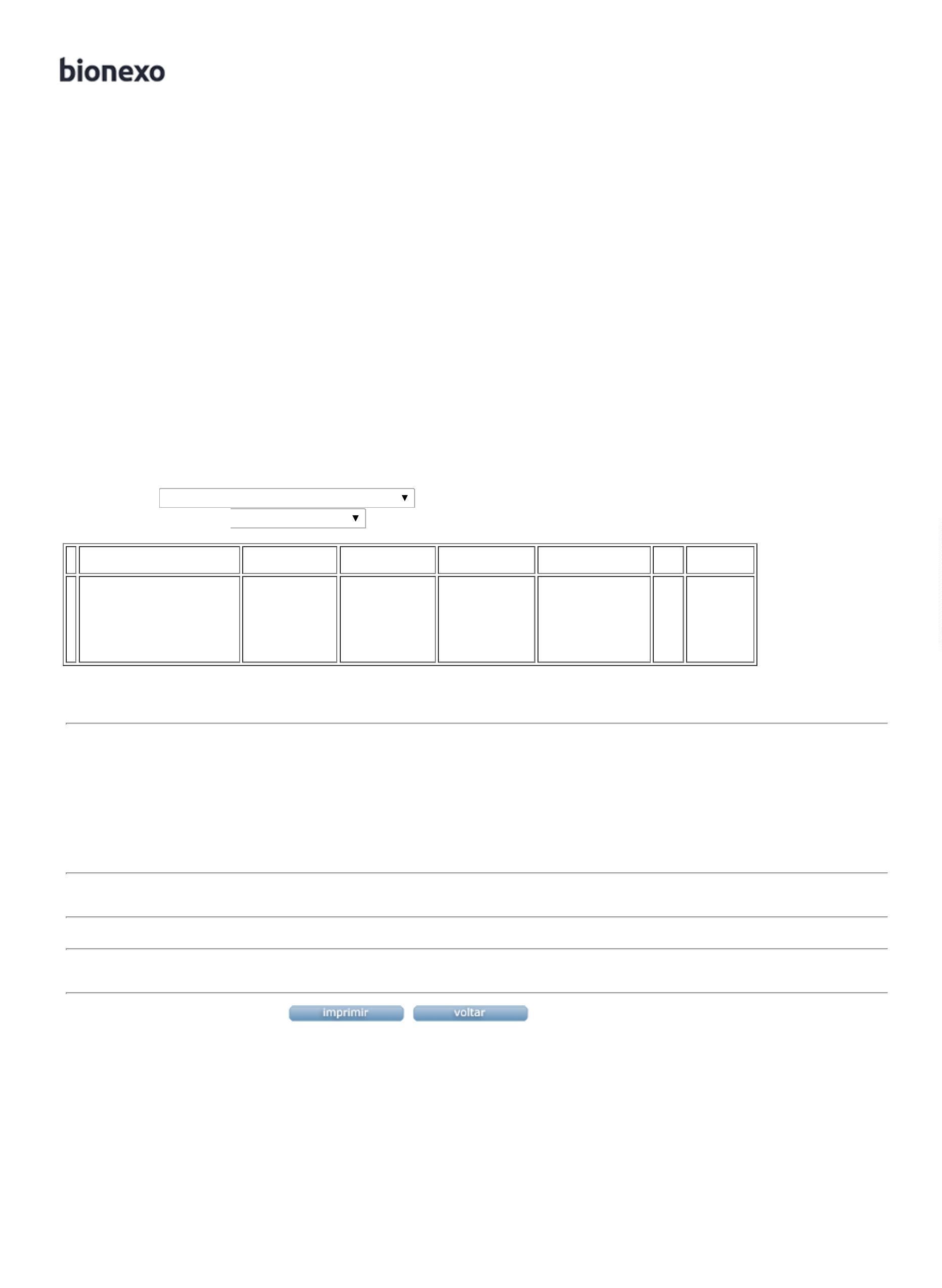 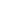 